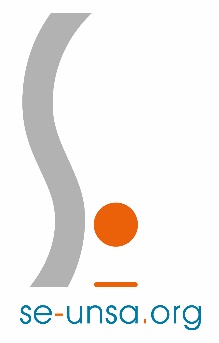 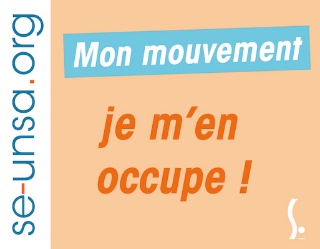 Mouvement 2016Barème du « dernier nommé » sur poste d’adjoint d’école élémentaire ou maternelle (à titre définitif) lorsdes opérations du mouvement 2016 (mouvement principal uniquement).COMMUNES 				ÉLÉMENTAIRE 			MATERNELLEAUBERVILLIERS 				1.333 					2.000AULNAY/BOIS				             1.333 					1.333BAGNOLET 					4.333 					7.333BLANC MESNIL (LE) 				1.333 					2.333BOBIGNY 					1.333 					3.000BONDY 					2.333					 3.000BOURGET (LE)				1.333 					2.000CLICHY/BOIS					 4.333 					14.333COUBRON 					Non attribué 				34.333COURNEUVE (LA) 				0.000 					2.333DRANCY 					0.000 					2.000DUGNY 					1.000 					2.000EPINAY/SEINE 				1.333 					2.000GAGNY 					2.000					 21.625GOURNAY/MARNE 				27.333 					Non attribuéILE ST DENIS (L’) 				2.000 					1.333LILAS (LES) 					5.333 					56.333LIVRY GARGAN				21.333 			                 	17.833MONTFERMEIL 				4.333 					12.333MONTREUIL 					4.333 					16.333NEUILLY PLAISANCE 				22.333 					23.331NEUILLY/MARNE 				16.333 					19.906NOISY LE GRAND 				20.333 					17.447NOISY LE SEC 				3.328 					11.331PANTIN					 2.333 					1.333PAVILLONS/BOIS (LES) 			3.000 					4.333PIERREFITTE 					0.000 					1.333PRE ST GERVAIS (LE) 			25.333 					17.214RAINCY (LE) 					28.500 					47.781ROMAINVILLE 					4.000 					6.333ROSNY/BOIS 					4.000 					15.333SAINT DENIS 					0.000 					1.333SAINT OUEN 					1.000 					3.333SEVRAN 					1.333 					3.333STAINS 					0.000 					0.000TREMBLAY EN FRANCE 			17.000 					27.333VAUJOURS					 27.333 				22.147VILLEMOMBLE					 5.333 					20.333VILLEPINTE 					3.333 					23.333VILLETANEUSE 				0.000 					14.244